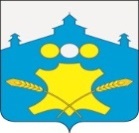    Сельский СоветСоветского сельсоветаБольшемурашкинского муниципального района Нижегородской области Р Е Ш Е Н И Е22 октября 2020 года                                                                                     № 27О внесении изменений в Порядок формирования, ведения и опубликования перечня муниципального имущества, предназначенного для предоставления во владение и (или) пользование субъектам малого и среднего предпринимательства и организациям, образующим инфраструктуру поддержки субъектов малого и среднего предпринимательства  в муниципальном образовании Советский сельсовет Большемурашкинского муниципального района Нижегородской области, утверждённый решением сельского Совета Советского сельсовета  от 07.11.2016 № 33В соответствии со статьей 14.1 Федерального закона от 24.07.2007 № 209-ФЗ  «О развитии малого и среднего предпринимательства в Российской Федерации» (в редакции от 08.06.2020 № 169-ФЗ), в целях приведения в соответствие с действующим законодательством порядка оказания имущественной поддержки субъектам малого и среднего предпринимательства и организациям, образующим инфраструктуру поддержки субъектов малого и среднего предпринимательства, сельский Совет Советского сельсовета РЕШИЛ:1. Внести в Порядок формирования, ведения и опубликования перечня муниципального имущества, предназначенного для предоставления во владение и (или) пользование субъектам малого и среднего предпринимательства и организациям, образующим инфраструктуру поддержки субъектов малого и среднего предпринимательства  в муниципальном образовании Советский сельсовет Большемурашкинского муниципального района Нижегородской области, утверждённый решением сельского Совета Советского сельсовета  от 07.11.2016 № 33, в редакции решений сельского Совета Советского сельсовета  от 30.08.2017 г. № 32, от 20.02.2019 г. № 6 (далее-Порядок) следующие изменения:1.1. В пункте 1.1 Порядка после слова «в Российской Федерации» добавить слова «(далее-Закон № 209-ФЗ)».1.2. Раздел «4. Распоряжение муниципальным имуществом, включенным в Перечень» Порядка дополнить следующими пунктами:«4.7. Физические лица, не являющиеся индивидуальными предпринимателями и применяющие специальный налоговый  режим  "Налог на профессиональный доход" (далее – самозанятые граждане), вправе обратиться  за оказанием имущественной поддержки, предусмотренной статьей 18 Закона № 209-ФЗ в соответствии с положениями настоящего Порядка.4.8. Положения настоящего Порядка, касающиеся оказания имущественной поддержки оказываемой самозанятым гражданам применяются в течение срока проведения эксперимента, установленного Федеральным законом от 27 ноября 2018 года №422-ФЗ «О проведении эксперимента по установлению специального налогового режима «Налог на профессиональный доход».2.	Разместить настоящее решение на официальном сайте администрации Советского сельсовета.3.	 Решение вступает в силу со дня его  официального  обнародования.Глава местного самоуправления,                                                         председатель сельского Совета                                                Н.Е. Красильникова